GIỚI THIỆU SÁCH THÁNG 2NĂM HỌC 2020-2021Chủ điểm: Mừng Đảng- Mừng xuânTên sách: “Những vòng tay ấm”Dịch: Thu Trang, Vương Long Mục đích: Giáo dục cho học sinh lòng đam mê học, đọc sách.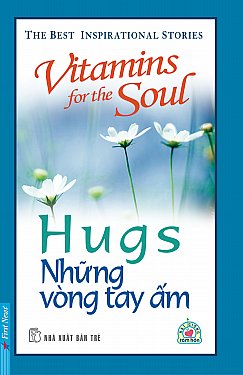 			KHXG: STK                  	          KHPL: 3387Số trang:168Kích thước:13 x 20.5 cmNXB:NXB TrẻHẳn rằng ai trong chúng ta cũng có lúc cảm thấy mình như một chú chuột hamster đang chạy trong chiếc lồng quay vô tận. Ta cứ chạy vòng vòng mãi mà không tìm thấy lối ra. Nhưng hôm nay, bạn vừa nhảy ra khỏi vòng quay ấy! Bạn bỏ lại sau lưng những chồng bát đĩa chưa rửa để chạy đến với một người bạn đang cần một bờ vai nương tựa. Hoặc có thể, bạn rời sở làm sớm hơn thường lệ, dù trên bàn làm việc của bạn còn chất đầy giấy tờ đang chờ xử lý, để đi mua quà Giáng sinh cho bọn trẻ sống trong ngôi nhà mở dành cho phụ nữ và trẻ em dưới phố.Bất kể bạn đã làm gì cho người khác thì tất cả đều thật tuyệt. Bạn đánh đổi những việc cần làm ngay của mình cho những điều ý nghĩa hơn. Và bạn đã nhận ra một điều kỳ diệu. Chẳng có chuyện gì đáng sợ cả. Trái đất này vẫn không ngừng vòng quay vô thường của nó. Chẳng có thảm họa thiên nhiên nào xảy ra do bạn đã thay đổi kế hoạch của mình cả! Thực ra, đôi khi vào những lúc cuộc sống dường như vượt ra khỏi tầm kiểm soát của chúng ta – khi bạn nghĩ rằng bạn không thể giúp đỡ bất cứ ai khác bởi vì cuộc sống của bạn đã quá rối rắm – thì chính khi đó, chúng ta mới cần phải rướn thêm một chút nữa. Rồi bằng cách này hay cách khác, bạn làm được điều đó và bạn nhận ra rằng nỗ lực đó của bạn thật đáng giá biết bao. Mới hay rằng bạn chính là người thực sự cần cuộc hành trình này hơn cả người đã mời bạn tham gia. Và chắc chắn rằng, điều đó thú vị hơn nhiều so với việc cứ cắm đầu chạy mãi trong một vòng quay vô tận.Đọc Hug - những vòng tay ấm giúp ta nhận ra một triết lý giản đơn Cuộc sống này sẽ ý nghĩa biết bao nếu bạn biết cho đi tình yêu thương để nhận lại niềm vuiNhững Vòng Tay Ấm được First News tổng hợp, biên dịch và phát hành tại nhà sách Trí Việt 11H Nguyễn Thị Minh Khai Q.1 Tp. HCM và các nhà sách khác trên toàn quốc. Các bạn hãy đón đọc cuốn sách này nhé!